IE LA SALLE DE CAMPOAMOR.ESTRUCTURA TALLER DE COMPETENCIAS PARA ACOMPAÑAMIENTO DE ESTUDIANTES, EN AUSENCIAS EVENTUALES. GESTIÓN ACADEMICO PEDAGOGICA. No. 1 PERIODO:  1 AÑO: 2020Grados: 5°   Área: ingles  Áreas Transversales Lengua castellana Elabora: Maria Flor Enid MaciasTIEMPO: 1 ___ 2 ___ per. COMPETENCIAS:       PROPÓSITO:              Reforzar los temas vistos que requieren profundización y realización de actividades complementarias.  TEMA:                                Clases de oraciones, Las partes de la oración DESARROLLO:                 Leer con atención, repasa los conceptos vistos y realiza los talleres de refuerzoEVALUACIÓN:                  Se realiza el taller y enviar al correo  BUSCA EN LLA SOPADE LETRAS LOS COMANDOS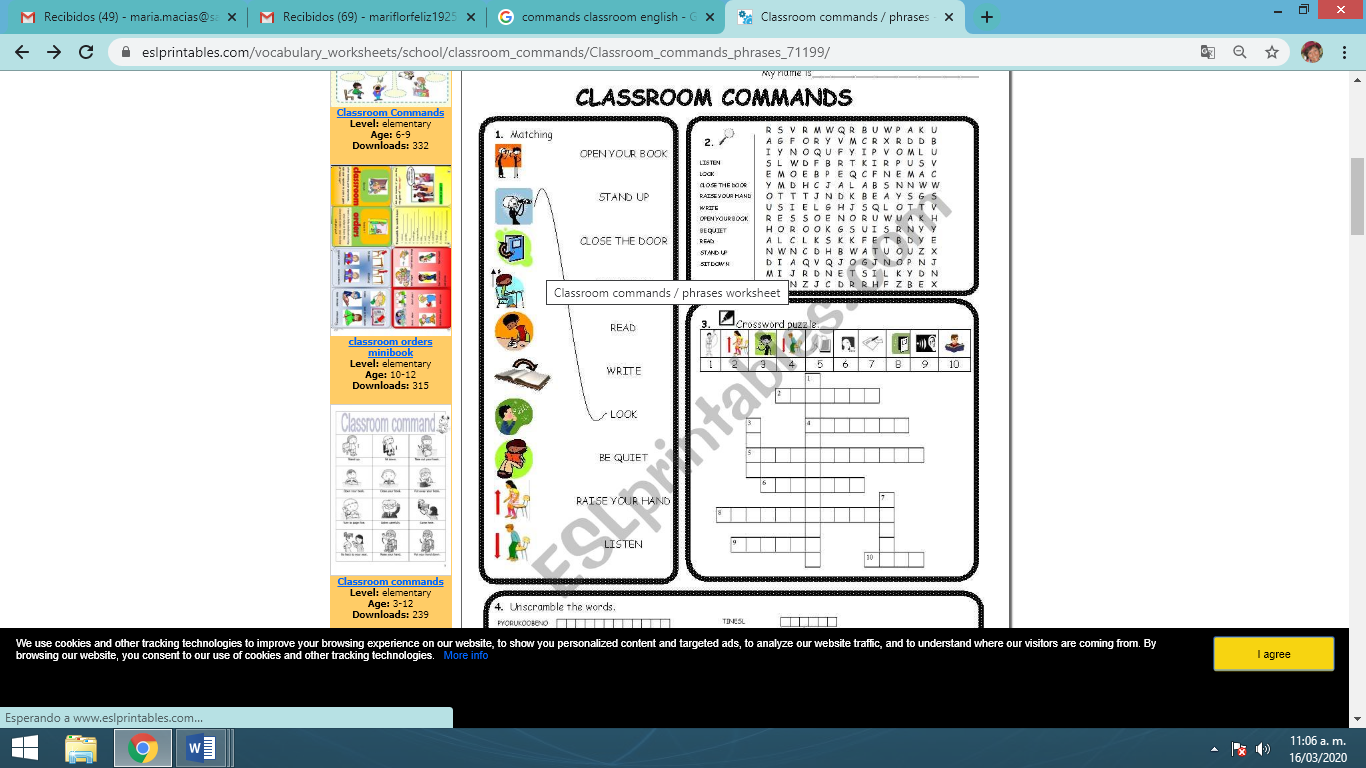 Escribe debajo de los dibujos los comandos en ingles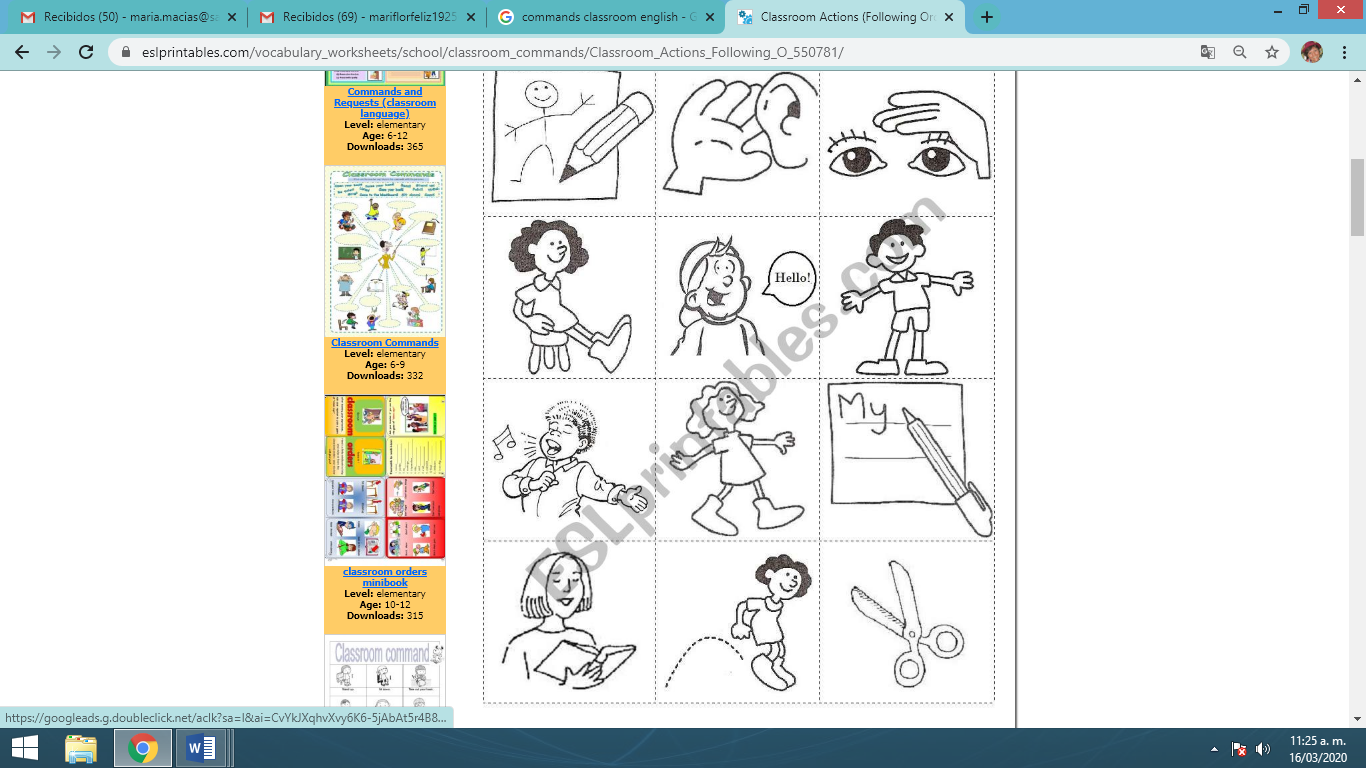 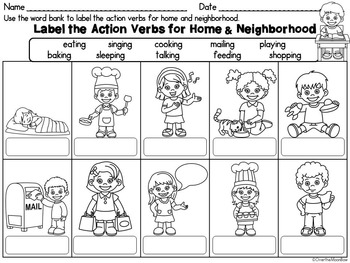 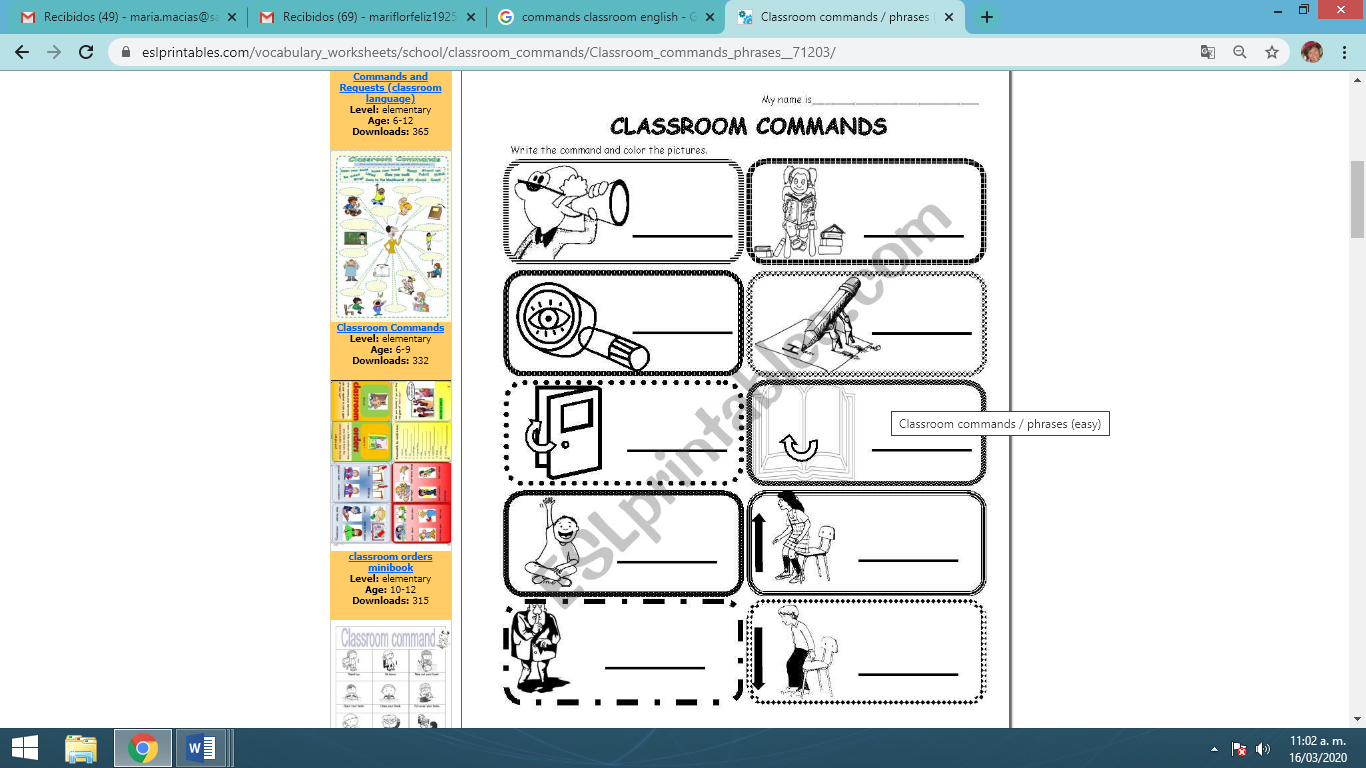 